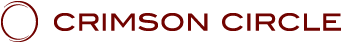 LES ENSEIGNEMENTS DU CRIMSON CIRCLELa série :" Merlin Je suis "SHOUD 01: " Merlin Je suis 01" - Avec ADAMUS, canalisé par Geoffrey HoppePrésenté au Crimson Circle,le 3 Octobre 2020
www.crimsoncircle.comJe Suis ce que Je Suis, Adamus du Domaine Souverain.Bienvenue dans notre nouvelle série, Merlin Je Suis. Hm.Il me faut juste un moment pour vraiment réaliser ce que je suis en train de réaliser, que nous sommes dans cette nouvelle Série. D'une certaine manière, je me regarde à partir de mon livre, le Temps des Machines. Ce livre me regarde, c'est l'année 2020 et il y a un groupe de Maîtres réalisés, des Merlins incarnés sur la planète et nous nous lançons dans notre nouvelle ère. Nous avons laissé tous les vieux machins derrière nous. L'humain a finalement réalisé que la Réalisation ne dépend pas de lui. L'humain a réalisé qu'il n'avait pas à résoudre tous ses problèmes. Il n’a pas à traverser tous ces trucs, toutes les larmes et tous les regrets, et tout le reste. Il a permis au dragon d'entrer, de le déchirer, de recevoir le pardon du Je Suis, ce qui signifie, hé, le Je Suis, que ce n'est pas grave. Ce n'est pas grave. Puis il permet sa Réalisation ou il prend conscience de sa Réalisation. Je me regarde donc des centaines d’années en arrière, alors que nous entrons dans cette beauté des Merlins incarnés sur la planète.Ce n’est pas une petite tâche. Je n’étais pas sûr que cela puisse être fait. C'était un livre, après tout. Ce n’était pas censé être véritablement un fait, c’était un livre, mais nous l’avons fait. Je regarde en arrière, quand je suis venu pour chacune et chacun de vous en 2009, au mois de septembre, ma première session avec Shaumbra. J'ai regardé cette équipe hétéroclite de pirates. Ah, je me demandais comment nous allions pouvoir faire ça. J'avais un plan bien sûr. J'avais conçu un plan brillant, un plan qui avait à voir avec le théâtre. J'ai puisé dans ma vie en tant que Shakespeare le côté théatral qu’il faudrait impliquer. J'ai misé sur la sensation de choc. Oui, le choc était nécessaire, parce que si nous nous contentions de suivre l’ancienne façon de faire du New Age, vous vous seriez rapidement endormis. Donc, choc, provocation, beaucoup de provocation pour vous maintenir sur le bord de votre chaise et le rappel constant de la raison de votre présence ici. Vous n’êtes pas ici comme si c’était un passe-temps. Si c’était le cas à l'époque, vous n'en n’êtes plus là. Soit vous êtes de l’autre côté, soit vous êtes allé ailleurs. Mais le rappel constant de ce que nous faisons ici.Nous nous sommes amusés en cours de route, je pense. J'espère.LINDA: On s’est amusés.ADAMUS: On s’est amusés. Beaucoup de difficultés en cours de route.LINDA: Il y a eu quelques difficultés.ADAMUS: Il y a eu beaucoup de difficultés (Linda rit). Et certains ont littéralement laissé tomber parce que ce n’était pas ce qu’ils voulaient, ce qu’ils espéraient, et c’est bien, parce que, comme je l’ai dit à l’époque, il en fallait juste cinq. Mais là, nous en avons plus d'un millier maintenant qui sont devenus conscients de leur Réalisation.Une Nouvelle EreNous entrons donc dans une nouvelle ère avec Shaumbra à partir d'aujourd'hui. Je dois le dire, j'ai dû faire une pause (il tapote Linda), comme vous l'avez probablement fait, chère Linda. J'ai dû faire une pause après cette dernière Série. J'ai dû faire une pause pour ce que vous avez appelé votre récréation de septembre. Bien que j'ai été occupé, bien sûr, avec certains événements que vous avez eu, il m’a fallu prendre une autre sorte de pause, une pause de réflexion. Où allons-nous à partir d'ici? Quelle est notre prochaine étape dans cette nouvelle ère? (Il prend une citrouille qui décore la scène) Je promets que je ne laisserai pas tomber ça sur vous ni personne.LINDA: Merci.ADAMUS: Comment allons-nous entrer dans cette nouvelle ère avec Shaumbra? Qu'allons- nous faire? Comment vais-je changer? Moi, étant St. Germain. Comment vais-je réorienter cela maintenant pour la nouvelle conscience de Shaumbra, alors que nous avançons? Puis-je réduire la provocation? Un peu. Pas beaucoup, mais un peu. Puis-je être plus divertissant? «Comment puis-je être plus divertissant?» (Linda rit), me suis-je demandé. Puis-je être plus divertissant? Un petit peu. Devrais-je être plus léger et plus facile?LINDA: Non.ADAMUS: Je ne pense pas. Je crois que non.LINDA: Non.ADAMUS: Devrais-je être plus - comment dites-vous - devrais-je être plus personnel et interagir avec Shaumbra à un niveau plus profond et plus proche? (Adamus a ses bras autour des épaules de Linda)LINDA: Ça dépend.ADAMUS: Ça dépend. Je pense que ce n'est pas la bonne distanciation sociale en ce moment (Linda rit). Faudrait-il davantage de réunions avec Shaumbra, plus de nos rencontres nocturnes? Ohh, je ne pense pas. C'était - cela avait un but. Alors, comment puis-je me réorienter? Comment redéfinir Adamus, qui, en réalité, est chacune et chacun de vous? Que ferais-je différemment? Linda, des idées?LINDA: Soyez notre ami.ADAMUS: Être un ami. Oh oui. Comment ça va avec tous vos amis? Peut-être que je ne serai pas cette sorte d’ami.LINDA: C'est pourquoi j'ai dit être un ami.ADAMUS: Être un ami. Oh, parce que vous n’en avez aucun. Ok.LINDA: Eh bien, j'en voudrais un avec votre énergie et à votre niveau.ADAMUS: Ok.LINDA: Ouais.ADAMUS: Alors, que dois-je faire pour me redéfinir, me mettre à jour? Vous devriez tous vous mettre à jour de temps en temps. Que devrais-je faire différemment? Devrais-je m'habiller différemment?LINDA: Non, vous êtes plutôt élégant.ADAMUS: Je pense que Cauldre devrait s'habiller différemment. Je ne sais pas pour moi.LINDA: Oh, arrêtez ça!ADAMUS: Quoi?LINDA: Ne soyez pas méchant avec lui.ADAMUS: Eh bien, parfois il a l’air d’aller à un camp de Scouts (Linda suffoque). J'aime les longues robes fluides. J'aime les vêtements élégants.LINDA: Il y a des surnoms pour ça.ADAMUS: Vous m'avez bien habillé pour cet événement Passion de Merlin. J'adore porter une veste élégante.LINDA: Nous avons besoin de soutien pour la Réalisation. C’est ce dont nous avons tous besoin, Adamus.ADAMUS: Vous avez besoin de soutien.LINDA: Oui.ADAMUS: Tout ce dont vous avez besoin, c’est de réaliser que vous êtes réalisés. Comment puis-je vous soutenir en cela?LINDA: Eh bien, alors aidez-nous à réaliser que nous sommes réalisés.ADAMUS: Ouais.LINDA: Non, c'est un monde fou. Allez, vous le savez.ADAMUS: C’est un monde très fou, mais vous avez choisi d’être ici à cette époque cinglée. C'est tout ce que je peux dire.Alors, j'y ai pensé. J'ai réfléchi. J’ai fait des allers-retours dans mes élégants quartiers du Club des Maîtres Ascensionnés. J'ai beaucoup d'autres maisons, mais j'aime rester là. Je faisais les cent pas. Que faire avec Shaumbra? Comment puis-je me réorienter en fonction de ce que vous êtes maintenant?LINDA: Hum.ADAMUS: Et j'ai trouvé la réponse. Je vais être plus direct avec vous (Linda rit). Quoi? Je vais être plus direct. Je veux dire, souvent, vous savez, je dois créer ce schéma élaboré pour attirer votre attention, et je pense avoir attiré votre attention, donc je serais un peu plus direct.LINDA: Ok.ADAMUS: N'aimeriez-vous pas cela?LINDA: Je l'espère.ADAMUS: Ouais, ouais. Juste quelque chose d’un peu plus direct dans les choses que nous faisons. En d’autres termes, allons droit au but. Nous n'avons pas besoin de beaucoup tourner autour en ce moment. Nous n’en n’avons pas besoin - eh bien, oui, je serai provocateur si nécessaire. Mais l'une des choses, c’est que tout va être un peu plus simple.LINDA: Mmm.ADAMUS: Un peu plus simple.Bon, certains d'entre vous n'aimeront peut-être pas ça parce que, eh bien, l'humain par nature n'est pas très simple, mais le Merlin l'est, donc je serai un peu plus direct, un peu plus simple et je vous amuserai tout autant - tout aussi divertissant - et peut-être un peu plus chaleureux avec vous. J'ai donc dû me redéfinir pour continuer à travailler avec vous.Nous allons beaucoup parler de ce que c'est que de rester ici sur la planète en tant que Maître. Ça représente des difficultés, et aucun groupe ne s'est jamais lancé là-dedans. Quelques Maîtres Ascensionnés individuels l'ont fait, mais pas pour la durée dont nous parlons avec vous. Nous allons donc beaucoup en parler.De plus, comme je l’ai annoncé, je ne serai pas ici pour plus de cinq ans, peut-être un peu moins, mais pas plus de cinq ans. Je passerai faire une visite ici et là. Je passerai pour vous  divertir de temps à autre, mais ce ne sera pas cette guidance régulière, car vous n’en aurez pas besoin.Non, vous n’allez pas en avoir besoin. Vous serez nombreux dans le monde à être véritablement des Merlins incarnés, et à part se réunir de temps en temps - «Comment ça va? Que faites-vous? Qu'est-ce que ça fait d'être un Merlin? Quels sont les points importants que vous avez appris en cours de route? » - vous n’aurez pas tellement besoin de moi. Ce qui me convient très bien. J'ai plein de choses à faire. Je serai toujours avec vous, mais nous ne passerons pas par l’intensité que nous avons. Je crois comprendre que vous et Cauldre êtes peut-être un peu épuisés, ainsi que le reste de l’équipe du Crimson Circle.Donc, cinq ans et il y a beaucoup à faire dans ce laps de temps, mais après cela, c’est à vous de jouer. C’est à vous de jouer, car en réalité, ce que les humains veulent voir, c'est un vrai Maître. Pas un Maître bidon, pas un maître prétentieux ou arrogant ou quelque chose comme ça, mais un vrai Maître. Et il y a des attributs qui s’imposent clairement, que nous allons, eh bien, que vous allez vivre, que nous allons explorer.C’est tellement mieux s’ils entendent les mots venant de vous directement, pas par l’intermédiaire d’un canal, car beaucoup d’entre eux pensent que c’est de la supercherie. Ils apprendront que c’est juste l’art de la communication, mais au départ, beaucoup d’entre eux sont bloqués par cela. Donc, c’est vous qui prenez le relais, vous qui définissez, vous qui dirigez les suivants, et je dois admettre qu’il existe une autre sorte de raison, oh, dirais-je, quelque peu égoïste de ne pas rester plus de cinq ans. Voulez-vous entendre ce que c'est?LINDA: Je crains que oui.ADAMUS: Vous craignez que oui. Vous n’avez pas besoin d’avoir peur de quoi que ce soit excepté vous et moi.La Vague EntranteNon, l'autre raison est tout à fait simple. Une nouvelle vague arrive, et je ne peux pas dire exactement quand. Vous en avez vu un petit bout, mais c’est une nouvelle vague. Ils vont être attirés vers ceci, parce qu’il y a quelques influences en ce sens en ce moment: la planète devient de plus en plus folle, et elle ne va pas nécessairement se calmer. À mesure que la planète devient plus folle, les gens recherchent vraiment des réponses directes, de véritables réponses non makyo. Et quand, d’une façon ou d’une autre, ils trouveront leur chemin vers le Crimson Circle, ils ne verront pas de gourou. Ils ne verront même pas vraiment un Maître Ascensionné, à part un qui leur rend visite. Ils seront impressionnés que vous ayez des Maîtres Ascensionnés en visite, mais l’essentiel  du Crimson Circle ne reposera pas sur les épaules d'un Maître Ascensionné. Non, ils vont vous voir et cela va avoir un effet profond sur eux. Ils y ont pensé. Ils en ont rêvé - rencontrer un véritable Maître incarné - et ce sera vous.Ils viendront d’une multitude de façons différentes. Ils trouveront peut-être quelque chose sur Internet, peut-être simplement une dynamique tissée dans un film à venir et qui, une fois diffusé, aura un attrait mondial, et attirera une certaine attention et une certaine concentration sur le Crimson Circle. Qui sait? Cela viendra de nombreuses différentes manières, et soudain il y aura un tout nouveau, nouveau, nouveau groupe. Je vous appelle les Fondateurs, ceux qui sont là depuis un certain temps, ceux qui sont ici en ce moment, les Fondateurs. Vous avez vraiment aidé à ancrer cette énergie. Vous avez beaucoup apporté sur cette planète. Si vous jetez un coup d’œil à ce qu'ils appellent le contenu de Crimson Circle, tous les messages d'Adamus et moi et Kuthumi et, bon sang, maintenant vous avez même Sart au milieu de ça. C’est plutôt une bonne compagnie, Sart, d’être là-haut avec les grosses pointures, je veux dire, les véritables grosses pointures.LINDA: (chuchote) Tobias.ADAMUS: J’en venais à Tobias. Vous me chuchotiez à l’oreille comme si j’allais oublier Tobias. Qui avez-vous mentionné? Oh, Tobias. Oui, nous avons Tobias et la beauté de son travail, qui plaira vraiment à bon nombre des premiers arrivants. Au départ, les enseignements d’Adamus pourraient ne pas vraiment les attirer. Ils pourraient penser que cet Adamus est un peu arrogant et prétentieux. Vous avez appris qu’il en allait différemment bien sûr, mais ils pourraient penser cela au début, comme vous l’avez parfois pensé.Mais ils vont être attirés par cette mine d’informations. À l'heure actuelle, de gros efforts sont déployés pour cataloguer, indexer, archiver, classer tout ça pour que ce soit facile à trouver. Ils vont venir et, oh, vous savez comment sont les nouveaux. Imaginez-vous à votre pire. Imaginez que vous vous tourniez et vous retourniez, pas seulement dans votre sommeil la nuit, mais chaque jour où vous vous levez. Vous êtes quelque peu déséquilibré. Vous êtes déséquilibré entre votre éveil spirituel et votre désir de rester en tant qu'humain également. C'est intéressant. Vous vous réveillez, mais ensuite vous essayez de rester comme le moi humain que vous étiez; ça ne marche pas vraiment si bien que ça, n'est-ce pas?Ils vont venir et ils vont être pleins de makyo! Du makyo jusque là. Vous connaissez ça. Vous êtes passés par là. Et je ne dis pas que vous n’avez pas été sincère. Il y a une différence entre la sincérité et le makyo. Le makyo est généralement une expression extérieure, alors que tout le monde est sincère, mais cela dépend juste de la quantité de merde de makyo que vous devez traverser pour parvenir à la sincérité. Tout le monde est sincère.Donc, vous allez devoir faire face à toute une masse de nouveaux venus, toutes ces questions, tout ce makyo, toute la déconcentration et toutes les auto-distractions - vous savez à quoi elles ressemblent, je pense que vous avez inventé la plupart d’entre elles - ensuite les autres suivront.Donc, quand je dis cinq ans, je regarde maintenant ce nouveau groupe qui arrive, oh, et ils vont arriver bientôt, puis ça grandira et grandira encore. Je ne sais pas si j’ai l’estomac du Maître pour passer à nouveau à travers ça. Je pense que vous m’avez épuisé par ce que vous faisiez. Je dis cela ironiquement.LINDA: Avec amour, non?ADAMUS: Avec amour.LINDA: (elle chuchote) Oh, merci.ADAMUS: Absolument, avec amour. Mais maintenant c'est à vous de jouer. C'est votre karma de vous débrouiller avec eux comme je l'ai fait avec vous (Adamus rit). Vous pouvez mieux répondre à leurs questions. Vous pouvez être un vrai Maître incarné qui se tient là pour eux. Et rappelez-vous, pendant que vous traversez tout cela, que le Maître peut vraiment être un fils de pute intolérant (Linda rit). Cela ne veut pas dire que vous devez vous asseoir là avec un grand sourire sur le visage et tout enrober de sucre. Parfois, il faut être vraiment sacrément clair et parfois faire une sorte de provocation. Parfois, vous devez un peu choquer.Voici une chose que je veux réellement que vous fassiez, vous tous. À mesure que nous entrons dans cette nouvelle ère, laissons le passé, laissons l’éveil derrière nous. Laissons toute cette recherche pour tout. Prenez une profonde inspiration et réalisez que vous êtes réalisé. C'est tout.LINDA: Mmm.ADAMUS: Ça fait du bien, n'est-ce pas?LINDA: Mm.ADAMUS: Ouais. Et c'est tout. Nous avons donc laissé tout cela derrière nous.Tout ce boucan fait par l’éveil que les nouveaux vont faire, que les nouveaux vont avoir, ça va être difficile pour vous. Mais il y a une certaine récompense, une certaine  satisfaction en cela. Une récompense et une satisfaction jusqu’à un certain degré. Mais à vous tous, en tant que Maîtres, je vais donner quelques secrets intérieurs, des choses que j'ai découvertes, que je n'ai même pas vraiment partagées avec les autres Maîtres Ascensionnés.Conseil d'InitiéLorsque vous travaillez avec eux - et peu importe qu’il s’agisse de votre nouvelle vie professionnelle, ce sera le cas pour certains d’entre vous; pour certains ce sera occasionnel, certains d'entre vous y seront entraînés à contrecœur - mais quoi que vous fassiez, soyez un peu (il parle lentement et dramatiquement), sinon beaucoup, théâtral (Linda rit).Quoi? Ai-je dit quelque chose? Étais-ce vous, Linda, en train de rire? Ou était-ce ...Soyez un peu théâtral! Ne soyez pas si ennuyeux. Soyez expressif. Soyez plein de vie, même si vous ne vous sentez pas plein de vie.(courte pause)Travaillez votre timing.LINDA: Mm.ADAMUS: Travaillez votre prestation. Travaillez votre voix (il prend une voix profonde). Amusez-vous à le faire. Riez à l'intérieur de vous-même tandis que vous êtes théâtral. Mais théâtral, ça signifie simplement quoi, Linda? Simplement quoi?LINDA: Jouer.ADAMUS: Jouer. C’est l’acte de conscience. L'Acte de conscience!LINDA: C’est le livre parfait.ADAMUS: C'est le livre parfait (https://store.crimsoncircle.com/act-of-consciousness-book.html), écrit par l'auteur parfait. Une petite expression dans votre vie, et peut-être que j'exagère, peut-être que non. Mais vous savez à quel point c'était difficile (Linda rit, alors qu'Adamus exagère sa théatralité), de travailler avec certains Shaumbra, et je me demandais: «Sont-ils morts ou sont-ils vivants?»Ils pouvaient à peine sortir des mots de leur bouche. L'expression était comme ça (visage terne). Il n'y avait rien! C'était comme ce corps coquille que Sam habitait. C'était du genre juste comme ça (il marche comme un zombie).Il n'y a rien de mal avec l'expression, et je sais que certains d'entre vous pensent: "Oh, c'est tellement embarrassant." Vraiment? Cela a-t-il l'air embarrassant? Vous ne riez pas un peu? Vous souriez peut-être? Vous pensez: «Oh, Oncle Adamus est juste en train d'exagérer.» Mais n’est-ce pas mieux que de simplement s’asseoir ici sur une chaise, les yeux fermés et faire un discours monotone. Nous allons tous dormir.C'est donc un grand conseil. Commencez à y travailler maintenant. Mieux vaut tard que jamais.LINDA: (très théâtralement) Oui, Adamus! Nous le ferons! Nous le ferons! Nous le ferons!ADAMUS: Bien.LINDA: Oui!ADAMUS: Merci. Mais juste un peu plus, Linda. Un peu plus d'expression.LINDA: Nous le ferons !! (saisissant Adamus)ADAMUS: Mais que cela reste un spectacle familial tout le temps. Peut être pas. Vous savez, choquez. Non, n'est-ce pas…LINDA: Nous le ferons !!ADAMUS: Ça ne fait pas du bien? Dans un sens. Je veux dire …LINDA: Oui, c'est vrai.ADAMUS:… une partie de vous dit: «Oh, c'est tellement idiot», parce que…LINDA: Non.ADAMUS:… vous avez subi toute cette oppression sur vous, et cela ne signifie pas que vous devez vous déchaîner. Cela ne veut pas dire que vous devez devenir fou, car la théatralité peut aussi être très subtile (il parle plus lentement et de manière dramatique). La théatralité, ce peut être un simple regard ou une expression subtile.LINDA: Je suis douée pour le truc avec les yeux.ADAMUS: Et une voix calme…LINDA: (elle chuchote) Je suis bonne avec cet œil…ADAMUS:… qui dit: "Ne m'interrompez pas, Linda d'Eesa." (elle rit) «Le Maître parle maintenant. N'interrompez jamais le Maître, jamais. "LINDA: (elle chuchote) Ok.ADAMUS: Je vous taquine, mais en fait ce n’est pas un mauvais conseil. Un peu de théâtralité, s'il vous plaît, un peu de piment dans votre vie.Je veux revenir au théâtre d’Adamus. Nous avions l'habitude de faire ça et c'était très amusant, pour moi en tout cas. Mais c’est l’une des choses à faire en tant que Maître. Arrêtez d'être rabat-joie. Arrêtez d'être monotone. Jouer ne signifie pas que vous devez vous déchaîner (il parle très délibérément et avec émotion). Cela signifie simplement que vous êtes conscient.Vous êtes conscient de vos communications. Vous êtes conscient que chaque partie de vous parle (il marche directement vers la caméra). Ce ne sont pas seulement les mots qui sortent de votre bouche, mais c’est le geste des mains. C’est l’expression dans les yeux. C’est l’aspect. Pas besoin de beaucoup de mots. Pas besoin de 25 mots ou plus. On a juste besoin d'un coup d'œil (il est très proche de la caméra maintenant). Est-ce jouer ou revenir finalement au véritable vous non opprimé? Je ne sais pas.Alors, Shaumbra (il retourne vers sa chaise), amusez-vous un peu avec ça. Vous allez en avoir besoin. J’ai du le faire. J'ai dû le faire avec Shaumbra dans le passé - depuis combien d'années suis-je ici maintenant - 11 ans ou plus, semble-t-il. Amusez-vous un peu avec ça, d'accord? Amusez-vous un peu avec votre Réalisation. Soyez un peu expressif.J'ai tellement appris de Shakespeare en particulier et de ma vie en tant que Mark Twain, mais Shakespeare est allé très, très, très profond dans l'âme. Ok. Souriez et jouez un peu.J'ai donc dû me redéfinir et je vais juste être plus direct.LINDA: OkADAMUS: Ouais, c'est tout. Vous voulez dire: "À quoi ressemble le nouvel Adamus?" Plus direct.LINDA: Ok.ADAMUS: Nous entrons dans une nouvelle ère avec Shaumbra. 2020, beaucoup d'entre vous sont réalisés, tant d’autres parmi vous sont sur le point de prendre conscience de leur Réalisation. J'en parlerai dans un instant, mais le moment est venu pour cette prochaine ère de changement, y compris dans le Crimson Circle, dans l'organisation. Ils font quelques ajustements en ce moment, d'autres à venir. S'adaptant à vous, s'adaptant à Shaumbra, à la façon dont ils vont travailler avec vous, comment ils vont vous servir. Je m’ajuste et vous subissez certainement de nombreux ajustements en ce moment. Ce ne sont pas des ajustements douloureux. Ce sont des ajustements de libération. Vous relâchez des vieux trucs indigestes et vous laissez vraiment le véritable Vous venir en avant.Prenons une bonne respiration profonde avec ça, une respiration théâtrale (il prend une longue et profonde inspiration).Ok. Je pense que vous comprenez l'idée. Commencez à vous amuser.Suivant.Le Merlin ÉmergeEntrer dans la Réalisation, devenir le Merlin. Permettez-moi de revenir sur certains éléments de base à ce sujet. Tout cela est un processus naturel. Ça l'est vraiment. Et les nouveaux vont se battre avec vous là-dessus. Ils veulent avoir des processus et des procédures. Ils veulent des systèmes. Ils veulent avoir certains niveaux à traverser et des hiérarchies. C’est ainsi que les humains sont programmés, et même si beaucoup de nouveaux - et cela ne signifie pas qu’ils sont jeunes; certains nouveaux pourraient être plus vieux. Oh, ils vont vraiment demander: «Quel est votre système? Où est votre livre? Quelles sont les directives? Quelles sont les règles?" Ils vont vouloir savoir tout cela. Ils vont avoir un peu de mal à comprendre que tout est naturel. Mais finalement, comme vous, ils accepteront: «Oh, merde. Ce n’était même pas à moi, l’humain. Pourquoi devrais-je avoir toutes ces procédures pour y arriver? Vous prenez juste une profonde respiration et vous permettez, puis cela se produit.Qu’est-ce qui se produit? En arrière-plan, le Maître est passé par là, nettoyant votre bordel - je suis désolé - vos expériences passées. Le Maître a traversé des vies d'expériences passées et les a amenées à la sagesse avec cette touche magique - bing! - comme ça. Vous voulez que je refasse ça? Ok. Avec cette touche magique - bing! Il amène toutes vos expériences à la sagesse. Une par une, le Maître les traverse.Bon, je pourrais facilement prédire la date de votre Réalisation, car ce n’est pas vous qui la faites. Je regarde, tandis que le Maître traverse tout ça, le niveau humain de résistance ou de permission, et c’est juste un certain type de processus naturel qui a lieu, c'est vraiment facile à voir. Ok, c’est quand le Maître a fini de nettoyer la maison, en passant par tout le passé. Et nous faisons certaines choses pour aider le Maître. L'une des plus importantes était la Liberté Ancestrale, la Blessure d’Adam. Beaucoup d'autres choses que nous avons faites sont là pour aider le Maître à faire cela. À la base c’est vous qui donnez la permission au Maître de passer par tout ça et de nettoyer.Et lorsque tout ce nettoyage est fait, quand vous atteignez - c'est un point de convergence - quand le Maître n’a plus à intervenir dans votre passé, pour ainsi dire, n’a plus à revenir dans vos vieux trucs. À présent, après avoir tout nettoyé, le Maître travaille dorénavant avec l'humain en temps réel. Dès que vous avez une expérience, le Maître est là pour la transformer en sagesse. Ça se passe de manière synchronisée. Ça se passe en temps réel. C’est la raison d’être de l’émergence de Merlin. Le Maître est revenu en arrière et a tout nettoyé dans le passé, ou l'a amené à la sagesse, même si l'humain n’en prend réellement conscience que plus tard.Même si l'humain a toujours en quelque sorte des réactions instinctives vis à vis du passé, car l'humain est toujours dans cette perception qu'il y avait quelque chose qui n'allait pas avec le passé. Mais tout d’un coup, un jour, l'humain commence à réaliser: «Oh, je ne traîne plus ce problème. Ce n’est pas un problème. C'était juste une expérience. Mais parfois, le Maître a vraiment fait tout le travail et l'humain vit encore sur des échos du passé.L'humain ira au-delà de ça naturellement. Vous n’avez pas à y travailler. Mais maintenant, nous avons le Merlin qui émerge, parce que tout a été amené à la sagesse, et la sagesse se produit simultanément avec l’expérience humaine. C'est ça la Réalisation. Elle n'a jamais été du ressort de l'humain. Nous en avons longuement parlé dans certaines de nos sessions Keahak et aussi dans la Passion du Merlin.Alors maintenant, vous avez la Réalisation. En d'autres termes, le Maître a fait son travail, et maintenant l'humain a juste besoin d'en permettre la prise de conscience. C’est pourquoi certains d’entre vous sont encore - certains d’entre vous sont vraiment anxieux en ce moment, du style «Ohh! Je ne fais pas partie des 1012 dont parle Adamus. » Eh bien, peut-être que oui, peut-être que non. Vous n'en avez peut-être pas conscience. Beaucoup d'entre vous sont pile là, au point focal, au moment où le Maître a terminé. Peut-être ont-ils quelques petits détails à nettoyer, alors le dragon entre et va plonger profondément, et vous pensez que votre vie est bouleversée. Mais c’est juste le dragon qui nettoie ces derniers détails, et vous vous retrouvez là , peut-être une semaine, un mois. Cela n’a pas d’importance en réalité.Ce qui compte, c'est que l'humain en soit simplement conscient. Sortez simplement de votre petite boîte parfois, de votre boîte cérébrale, et laissez-vous faire semblant ou agir comme si vous étiez conscient que le Maître a terminé. Et ce faisant, faites comme si vous découvriez une vérité, à savoir que vous avez terminé. Parfois, vous devez faire semblant ou imaginer afin de pouvoir réaliser ce qui est vraiment là.Certains d’entre vous sont encore très, très mentaux, ou vous avez une telle idée préconçue de ce que tout cela devrait être, que vous ne voyez même pas ce qui est juste devant vous, qui est votre Réalisation.Je suis convaincu que chacun d’entre vous à l’écoute en ce moment et qui va rester jusqu’à la fin de cette session aura sa Réalisation. Peu importe le moment et ne vous en faites pas à ce sujet. Plus vous stressez, plus vous vous empêchez d’en être conscient. C'est là. C'est un événement naturel. Que cela ait lieu est un évènement naturel.Prenez une profonde inspiration et laissez-la se produire.Vous y pensez toujours. Vous êtes toujours du style "Que dois-je faire? Comment cela se fait-il que ça ne me soit pas arrivé? À qui est-ce arrivé? Puis-je avoir la liste des 1 012 à qui cela est arrivé? » Non, stop. Fermez vos gueules.Je vous ai dit que j'allais être plus direct, non? N'est-ce pas direct?LINDA: Très!ADAMUS: Ok. C’est donc l’une de mes propositions, je vais être plus direct. Mais arrêtez-vous un instant et laissez-vous simplement ressentir et être conscient que le Maître a terminé - ou presque terminé - et que le Merlin émerge, et alors nous poursuivons à partir de là.Beaucoup d’entre vous sont stressés et «Oh, peut-être que je suis en train d’inventer tout ça.» Ouais, vous inventez tout, alors pourquoi ne pas inventer ça de toute façon? Pourquoi ne pas inventer votre Réalisation? C’est jouer à son meilleur niveau.Donc, j'ai ressenti beaucoup de stress autour de Shaumbra, et je suis obligé de rire. Je veux dire, vraiment, je ne devrais pas me moquer de vous, mais je le fais. Je suis obligé de rire. Je suis direct, non?LINDA: Mm hmm.ADAMUS: Ok. Dites-moi si je suis trop direct.LINDA: Vraiment?ADAMUS: Non (Linda rit). Non, je ne veux pas en entendre parler. Je connais les limites de Shaumbra, oh, depuis le temps que je suis avec eux.Alors, où en étions-nous? Nous parlions, oh, de votre Réalisation. Prenez simplement une profonde inspiration. Elle est là. Ok? Maintenant, laissez l'humain prendre conscience qu’elle est là. Et vous vous dites: «Eh bien, est-ce que je ne suis pas juste en train d’inventer ça? J'ai besoin que quelque chose se produise à l'extérieur comme signe que c'est vraiment… »Non, non. Pas du tout. Prenez une profonde inspiration - j'aime ce que dit Kuthumi - «Je suis illuminé.» C'est tout ce qu'on peut en dire. Vaquez à vos occupations. Vivez votre journée. Vaquez à tout ce que vous faites et baladez-vous dedans, plutôt que d’y penser. Vous vous stressez trop sur quelque chose qui est un processus naturel. Un processus - je peux vous regarder dans les yeux - attendez une seconde - je vais vous regarder dans les yeux (Adamus se rapproche tout près de la caméra) et vous dire que votre Réalisation est soit déjà arrivée, soit elle est juste là .Prenez une profonde respiration. Permettez-la. Cessez de vous inquiéter.Je sais que je vais arrêter de m’en inquiéter. Nous allons arrêter de faire beaucoup de discours à ce sujet, car nous allons de l’avant. Nous avons beaucoup à faire. C’est une nouvelle ère de Shaumbra. Nous nous préparons pour la prochaine vague à venir, mais il y a en fait quelque chose de bien plus important - être ici sur la planète en tant que Maîtres incarnés.La planète en ce moment est un jeu tordu. Oh, c’est un jeu dangereux, et elle a besoin de vous ici. J'ai besoin de vous ici. La planète a besoin de vous ici, vous, les Maîtres Ascensionnés, ceux qui viennent après vous, le futur, le passé, tout a besoin de vous ici en ce moment. Vous n’avez pas à faire autre chose que profiter de votre vie, profiter de l’abondance, profiter de la sensualité, mais restez ici.Le Conflit TemporelOh, ce jeu dangereux dans lequel la planète est impliquée. Et ce jeu, si vous y réfléchissez vraiment - j'en ai parlé dans Keahak - ce jeu est vraiment le jeu du passé et du futur. Ce sont eux qui sont maintenant en conflit. Le passé et le futur sont en compétition. Dans un sens, c’est bon signe, car cela indique, cela montre qu’un gigantesque cycle qui dure depuis des centaines de milliers d’années sur cette planète est prêt à se terminer. Lorsque le passé et le futur entrent en collision et en compétition- comme vous vous en souvenez peut-être à partir de votre propre vie- lorsque cela se passe sur une base planétaire, cela va être difficile à traverser, mais c'est bon signe, le signe que la planète évolue véritablement et se nettoie.À l’heure actuelle, vous avez donc tout ce conflit du temps. Oh, j'aime le temps. J'aime le non temps. J'adore le temps libre, mais j'aime toute la théorie et le concept du temps. C’est la colle qui tient tout cela ensemble. C’est ce qui crée la gravité. C’est ce qui crée la physique. Il crée tout. Sujet fascinant, nous en parlons beaucoup dans Keahak, et nous en parlerons, jusqu’à un certain point, ici dans nos Shouds.Nous avons le passé et le futur qui s'affrontent. Vous pouvez le voir maintenant. Regardez tout ce qui se passe autour de la planète et qui implique essentiellement des affrontements, des batailles, des conflits, et vous pouvez relier ça énergétiquement au  temps, au passé et au futur. Ni l'un ni l'autre ne gagnera. C’est la chose extraordinaire. Vous savez déjà que ni l'un ni l'autre ne gagne. Mais ce qui se passe, c’est que la perception du passé et du futur, et du temps lui-même, est radicalement modifiée.C’est ce qui vous arrive en ce moment même avec le temps. Toute la perception, la chose qui vous maintenait si enfermé, la chose qui en réalité contient ce que vous ressentiez être votre karma, la chose qui s’accrochait à la culpabilité et à la honte,  c’était le temps. Nous allons être des explorateurs du temps, comme le vrai Merlin.La Réalisation. Vous allez réaliser et vous allez revenir plus tard et dire: «Oh, Adamus! Adamus, j'aurais dû écouter. Je m’inquiétais à propos de la Réalisation. J’avais encore l’impression que l'humain devait le faire, et puis un jour, quelque chose s'est passé et j'ai finalement réalisé que j’étais réalisé. " L'humain a pris conscience que la Réalisation était déjà faite. Et puis vous allez dire: "Pourquoi m'avez-vous laissé perdre autant de temps à m'inquiéter à propos de ma Réalisation?" Et, oui, eh bien, nous attendrons que ce moment arrive.Soutien à la RéalisationMais j'aimerais faire quelque chose en attendant, juste pour vous assister et vous aider à prendre conscience de votre Réalisation. J’aimerais faire un DreamWalk de la Réalisation.LINDA: Ah!ADAMUS: Pas aujourd'hui. Pas aujourd'hui. Non, je veux mettre cela en place de manière très spéciale, et pour ce faire, je dois collaborer avec un groupe d’autres Maîtres Ascensionnés, puis avec certains sur Terre qui sont déjà réalisés ou qui sont devenus conscients de leur Réalisation. Nous devons mettre ceci en place. Il y a beaucoup d’éléments à orchestrer. En fait, pas vraiment, mais…LINDA: (elle chuchote) Ok.ADAMUS:… ça a l’air bien.LINDA: (elle chuchote) Oui, c'est vrai.ADAMUS: Ok, nous allons donc le faire. Nous allons faire un DreamWalk de la Réalisation où, en particulier si vous avez l’impression de ne pas être réalisé, ou si vous n'êtes pas sûr – du style, un jour vous vous sentez réalisé, le lendemain vous avez l’impression d’être un abruti- nous allons faire ce DreamWalk de la Réalisation afin que vous puissiez, eh bien, aller dans votre Réalisation, voir de quoi il s'agit et ensuite décider de la ramener ou non avec vous. En d'autres termes, en être conscient en tant qu'humain.Nous allons lancer ceci, nous allons le publier, c'est une bonne date stratégique. Cela va être amusant.LINDA: Quelle date?ADAMUS: Halloween.LINDA: Waou!ADAMUS: Halloween.LINDA: Waou!ADAMUS: Le jour des morts.LINDA: Waou!ADAMUS: Eh bien, en fait c'est la veille du jour des morts, mais c’est le jour des morts, car il y a une partie de vous qui est morte. C’est juste que vous ne l’avez pas encore enterrée. Hé !LINDA: Oh!ADAMUS: Je suis direct.LINDA: Je vous entends!ADAMUS: Ouais, ouais.LINDA: Je vous entends!ADAMUS: Ouais. Non, il y a une partie de vous qui est morte, mais vous essayez de la maintenir en vie. Vous l'avez mis sur - comment appelez-vous ça - des systèmes de survie artificielle, vos émotions. Vous savez, comme ce que sont l'oxygène, les médicaments et la morphine pour la médecine.LINDA: En survie.ADAMUS: En survie. Merci. Et vous gardez en vie certaines parties anciennes. Je ne sais pas pourquoi, mais nous allons tuer ça(Adamus rit). Ouais. Non, je veux dire gentiment. Nous allons mettre cela au repos, c'est une meilleure façon de le dire, dans ce DreamWalk de la Réalisation, afin que vous puissiez réaliser que c'était le passé. Vous n’avez plus besoin de vous y accrocher, et nous allons faire venir le futur, qui est votre Soi réalisé, qui est déjà là. Vous n'en êtes tout simplement pas conscient. Nous le ferons le jour d’Halloween, et par-dessus le marché, je crois qu’Halloween est très spécial cette année, car c’est une pleine lune. C’est une lune de chasseurs. C'est la Lune Bleue. Donc, une fois dans une lune bleue - une fois dans une lune bleue - vous vous permettez la Réalisation.Le Lune Bleue est le moment. Cela n'arrive pas très souvent. La dernière fois, c’était, oh, probablement il y a environ 76 ans où vous avez eu la lune bleue de la moisson à Halloween - 1944, pour être précis - une autre période de grand changement sur la planète.LINDA: Ah.ADAMUS: Alors faisons cela. Nous allons faire notre DreamWalk ensemble à la Lune Bleue des Chasseurs à Halloween 2020. Vous parlez d'un titre sinistre.LINDA: Waou.ADAMUS: 2020 est assez difficile comme ça, mais Halloween avec la Lune Bleue (il parle de façon dramatique), c’est un super moment pour la Réalisation.Ok. Une profonde respiration.Vous devez vous amuser avec ça. Vous savez, une chose que j’ai apprise en cours de route, c’est qu’il est vraiment facile d’être sérieux et pompeux. Je ne dis pas que je l’ai jamais été, Linda, mais c’est facile d’être sérieux et pompeux, et tellement plein de soi. Mais en dessous, vous savez ce qu'est cette plénitude - un tas de merde. Vous devenez si laborieux, ennuyeux et fastidieux. Mais ouvrez-vous et réalisez à quel point votre esprit est réellement libre. C’est ce que j’aime dans le fait de jouer. C’est l’oiseau libre. C’est l’Énergie Libre. C'est le temps libre dans lequel j'existe (Linda applaudit). Alors amusez-vous avec ça. Merci. Merci. Gardez les applaudissements pour plus tard.LINDA: Je suis ravie! C’est une excellente idée pour votre DreamWalk. Waou!ADAMUS: Je le pensais. Ouais je le pensais.LINDA: Oh, mon dieu. Quel beau soutien !ADAMUS: Ouais. Ce sera très amusant.LINDA: Ouais!ADAMUS: Et, vous savez, que cela se produise à une certaine…LINDA: Ouais!ADAMUS:… date du calendrier, quelque chose d'intriguant, soit une date numérologique - qui la plupart du temps ne veut rien dire - mais Halloween, la pleine lune, la marche vers la Réalisation (très théâtral). Reviendrez-vous ou pas?Je m’assurerai que vous le fassiez (Linda rit). C’est une garantie et, oh, ce sera aussi un événement payant. Je veux dire, allez. Je veux dire, pourquoi serait-ce gratuit? Vous allez vous réaliser pour quoi - combien allez-vous facturer pour cela? - vingt-cinq dollars ? Vous allez vous réaliser.LINDA: Waou! C'est une bonne affaire.ADAMUS: C'est l'affaire du siècle.LINDA: Waou!ADAMUS: C’est incroyable. Vous savez, le prix est réduit de 27 millions de dollars. Maintenant, vous l'avez pour 25 dollars.LINDA: Waou!ADAMUS: Mais agissez maintenant, l'espace n'est pas limité.LINDA: Mais attendez!ADAMUS: Il y a plus! (ils rient) Quoi de plus?LINDA: (chuchote) Je ne sais pas.ADAMUS: Oh, vous avez la musique (Linda rit). Vous avez la musique qui l'accompagne, au cas où vous n'aimeriez pas vraiment le DreamWalk, mais vous adorez la musique. Vous obtenez la musique gratuite qui va avec. Amusez-vous un peu…LINDA: C'est tellement excitant.ADAMUS:… avec votre expression. Et c’est l’une des choses sur lesquelles je vais être direct. Je vais trouver un mot. Si je trouve que vous êtes chiants et ennuyeux, en gros complètement avachis, je vais trouver un bon nouveau mot pour décrire cela. Je vais faire appel à vous là-dessus. Et non, je penserai à un mot. Ce ne sera pas méchant. Ce ne sera pas comme «gros nase» ou quoi que ce soit, mais ce sera un mot que tout le monde ... - c'est un peu comme «makyo», que je n'ai pas inventé.LINDA: Ok.ADAMUS: Mais ce sera comme makyo, quelque chose qui vous dira de façon très catégorique que vous êtes en train de devenir un vrai bonnet de nuit. Amusez-vous un peu! Jouez!Ok, ça avance, je crois. Alors, vous aimez l'idée du DreamWalk?LINDA: Ça me semble merveilleux.ADAMUS: Bien. Bien. J'aime ça. Alors, avançons.Manuel de RéalisationDonc, l’autre chose que nous allons faire est d’élaborer une sorte de manuel, un guide. Ce n’est pas un livre de règles, mais ce sont des suggestions utiles pour ceux qui entrent dans leur Réalisation. Mais c'est aussi une façon de documenter votre histoire, ce que vous découvrez.Il y a certaines choses qui, je le sais, seront dans ce guide , mais il y a aussi des choses que vous allez découvrir. Et j'aimerais vraiment compiler ceci et que nous le mettions sur le Crimson Circle pour en garder une trace. Linda et Jean Tinder étant les Gestionnaires du Contenu collaboreront là-dessus pour en garder une trace. Pas besoin de le publier tout de suite. Nous le ferons quand cela aura suffisamment de poids pour que ce soit diffusé. Mais ces choses, nous appellerons ça du style «Guide de Merlin pour la Survie Incarnée».LINDA: C'est bien.ADAMUS: Ouais.LINDA: C'est en bonne voie.ADAMUS: Ouais, je peux déjà voir…LINDA: Ça peut évoluer. Ouais.ADAMUS:… l’illustration sur la page de couverture.LINDA: Bien sûr.ADAMUS: Et Cauldre pense qu'il va le faire. Mais non, je pense que je vais le faire. Ce sera direct.LINDA: Il aura son mot à dire.ADAMUS: Ce sera direct.LINDA: Il aura son mot à dire.ADAMUS: Mais en tant que Merlins, cela va être un petit peu difficile - et j'utilise les mots «petit peu» avec légèreté - cela va être parfois difficile. Ce n'est pas parce que vous êtes réalisé que le monde change soudainement pour s'adapter à vous. En réalité le monde devient un peu plus laid à certains égards, et plus beau à d'autres. Mais ce n’est pas facile. C’est pourquoi Sart, et ceux comme lui, ont juste dit: «Eh! Non, je passe de l’autre côté », FM (John Kuderka). Vous savez, ils ont atteint ce stade où «Pourquoi rester? Pourquoi rester? » et je pense que Sart a eu quelques regrets à ce sujet au début. Il a estimé qu’il n’était peut-être pas à la hauteur de lui-même ou de vous, mais il est difficile de rester.Maintenant, les énergies sont façonnées de manière à rendre cela absolument aussi agréable que possible, je suppose qu’on pourrait dire ça comme ça. Nous travaillons avec Shaumbra; le Conseil cramoisi, en particulier, s’emploie à y parvenir - ils ne peuvent pas le faire à votre place, mais ils peuvent vous aider à mettre en place une dynamique qui rendra le séjour plus confortable. Vous savez, l'abondance, et d’une. Nous avons dû dépasser cette question de l’abondance, et Dieu merci, pour l’essentiel, c’est fini. Soit ceux qui étaient hostiles à l'abondance sont partis, soit vous avez réalisé que l'abondance est naturelle. C’est votre énergie. Pourquoi ne seriez-vous pas abondant?Alors, restez, pour vous assurer que vous êtes abondant. Pour être sûr de ne pas avoir à vous soucier de tous les problèmes d'argent. C’est l’une des choses importantes. Pour vous assurer que votre santé est équilibrée. Encore une fois, nous ne pouvons pas le faire pour vous, mais nous pouvons certainement mettre le couvert. Hé! Nous pouvons mettre toute la vaisselle, les fourchettes et couteaux ainsi que les tasses et les verres, préparer tout ça pour vous. Vous êtes juste celui/celle qui doit pourvoir au repas. En d’autres termes, vous êtes celui/celle qui doit le faire en fin de compte, mais nous pouvons certainement vous aider à mettre en place la dynamique.Il ne devrait pas y avoir un seul d’entre vous qui ait, en tant que Maître incarné, à se soucier de ces vieux besoins. Et, encore une fois, nous pouvons aider à mettre le couvert; vous devez venir vous asseoir et y manger.Nous - je ne veux pas trop entrer dans ce sujet pour le moment, Cauldre voit beaucoup de choses et il devient confus - nous avons mis en place un conseil spécial au sein du conseil au Conseil Cramoisi pour travailler très étroitement avec vous qui choisissez de rester, mais vous vivez encore une période très difficile avec certains problèmes comme la santé en particulier. Nous avons tout un groupe, appelons-le, de santé, un centre de santé qui va travailler directement avec vous. Ils ne peuvent pas le faire pour vous, mais ils peuvent vous montrer des dynamiques énergétiques que vous n’avez peut-être pas vues, car vous avez toujours tendance à vous prendre la tête et à essayer de comprendre les choses à l’ancienne manière.Ils vont travailler avec vous sur l’abondance. Ils vont travailler avec vous pour savoir quand - ils vont vraiment travailler avec vous - pour savoir quand s’éloigner, quand s’en aller tout seul en retraite, en refuge. Ils vont travailler avec vous – avec ceux qui le choisiront – afin que vous ayez un endroit où vous pourrez vous évader, en dehors de votre domicile habituel. Quelque part où vous pouvez vous retirer. Vous en aurez vraiment besoin. Que vous le possédiez, que vous le louiez, cela n'a pas vraiment d'importance, du moment qu'il est accessible pour vous.Donc, nous allons travailler avec vous sur ces choses pour nous assurer que vous pouvez rester ici et être aussi heureux ou épanoui que possible. Il y aura encore des moments difficiles, car vous avez à composer avec le monde qui vous entoure.Permettez-moi de passer en revue certaines des premières choses que nous aborderons dans le guide, le «Guide de Merlin pour la Survie Incarnée». Quelques points principaux.Ligne Directrice de Merlin 1: Tenez-vous Derrière le Petit MurNuméro un - et cela remonte à Tobias - "Tenez-vous derrière le petit mur."LINDA: Ouais.ADAMUS: Vous savez, c'est le numéro un, et ceci pour une très bonne raison. À la minute où vous vous mêlez de politique, où vous essayez de sauver le monde; à la minute où vous êtes complètement pris dans le masculin ou le féminin, la déesse divine ou le masculin connard,  ou autre; à la minute où vous allez là- lumineux et sombre, et tout le reste – ça va vous attirer. Ça va vous aspirer. Et même si vous êtes un Maître incarné et que vous vous dites: «Oui, mais je suis au-delà de ça », ça va au moins attraper une de vos jambes et vous attirer, et peut-être jusqu'à la poitrine. Ça ne vous attirera peut-être pas totalement, mais c'est inutile! C’est un gaspillage d’énergie de s’enliser là-dedans.Aucune des deux parties ne gagnera jamais, je vais vous le dire tout de suite. Que ce soit clair ou sombre, bon ou mauvais, masculin, féminin, Donald Trump ou Joe Biden, personne ne gagne jamais. Et vous dites: "Eh bien, mais quelqu'un va gagner les élections." Oh vraiment? Oh vraiment.LINDA: Oh-oh.ADAMUS: Je suis juste direct. Même s'il faut un certain temps pour déterminer qui sera président, ils ne gagnent pas (rires de Linda). Non, et aucun côté…LINDA: Non, je comprends! C'est cool!ADAMUS:… gagne jamais. Tant qu'il y a dualité, tant qu'il y a ces conflits - que les humains semblent aimer; ils en sont accro - il y aura ces batailles. Personne ne gagne. Restez en dehors de ça. Ce n’est pas la raison pour laquelle vous êtes ici. J'irai jusque-là, car je suis direct maintenant. Je vais …LINDA: Ok. Ok.ADAMUS: Je vais porter…LINDA: Nous devons vous offrir un nouveau T-shirt.ADAMUS:… un T-shirt: «Je suis direct.»LINDA: "Je suis direct." D'accord.ADAMUS: Si vous ressentez toujours le besoin de vous impliquer dans ces choses, partez immédiatement. Quittez le Crimson Circle, car vous finirez par partir plus tard, vous finirez par partir dans six mois ou un an, car vous êtes toujours accro aux causes. Il n'y a pas de causes sur la planète. Il n'y en a aucune en réalité. Il n'y a que des gens qui se battent pour des causes.Cette planète résoudrait tant de ses problèmes - la faim, l'environnement et les guerres - si les gens arrêtaient de se battre pour des causes. C’est la lutte, ce sont les gens qui perpétuent ces causes. Les solutions à chacune de ces choses sont déjà là - l'environnement, la crise énergétique avec les moteurs à essence, la question monétaire - les solutions sont là. Mais tant que les gens se battront, prendront parti, n'écouteront pas et n’iront pas à l'intérieur, ces batailles se poursuivront. Et vous ne pouvez pas blâmer l’autre gars, et je sais que certains d’entre vous sont vraiment en colère contre moi en ce moment, et c’est bien.Vous devez vraiment vous poser la question si vous allez rester avec ce que nous faisons, car je ne tolérerai pas - tant que je serai ici - ce comportement de dépendance à la dualité.En ce moment vous dites: «Oh, Adamus, vous ne comprenez pas. Le monde est un endroit terrible. Non, ce n'est pas vrai. Vous ne comprenez pas. Si vous appelez cela un endroit terrible, si vous n’avez pas la compassion de permettre aux autres de vivre leurs expériences, peu importe comment ils veulent les vivre, vous ne comprenez pas. Vous ne comprenez pas que les réponses, les solutions pour cette planète sont relativement simples, et cela commence avec quelques personnes qui ont permis leur Réalisation. Elles ne se battent plus. Si vous vous battez, vous n'êtes pas réalisé. Si vous êtes dans un combat ou une cause -cela ne signifie pas que vous ne pouvez pas avoir votre opinion à ce sujet, mais ayez-la derrière le putain de petit mur. Mettez-vous derrière le mur et restez-y.La planète devient folle en ce moment avec des gens qui adorent les batailles. Vous savez, cela procure une sorte d'émotion. Cela leur donne une raison de vouloir vivre. Cela leur donne de quoi se battre. Vous le savez tous. Certains d’entre vous sont issus de familles qui aiment se battre (Linda rit, alors qu’Adamus la montre du doigt), et vous savez que c’est pour cela qu’ils vivent. Oh, ils s'en plaignent. Ils blâment tout le monde, mais ils aiment se battre.Alors, numéro un dans le manuel, tenez-vous derrière le petit mur.Ligne Directrice de Merlin 2: Dans ce Monde mais pas de ce MondeNuméro deux, comprenez que vous êtes dans le monde, que vous existez dans le monde, mais que vous n’êtes plus de ce monde en réalité. C’est difficile car vous voulez faire les deux. Vous voulez être dans le monde et vous voulez toujours être de ce monde. Et il y aura des moments où vous vous sentirez seul, séparé et très différent. Vous allez vous sentir très, très différent, et je sais que c’était le cas quand vous étiez plus jeune, mais je veux dire que là, c'est différent différent. Quand vous étiez plus jeune, vous vous demandiez si vous étiez différent; maintenant vous allez savoir que vous êtes sacrément différent.Donc, vous allez être dans le monde, mais vous n’êtes plus de ce monde, et il y a une tristesse en cela parce que vous aimez cette planète. Cela ne veut pas dire que vous ne pouvez pas l’aimer, mais vous avez presque une sorte de sentiment mélancolique. Mais comprenez que vous avez transcendé cela. Vous êtes allé au-delà du monde linéaire. Vous pouvez toujours faire le Et, ce qui signifie que vous pouvez y exister, mais il ne vous possède plus. C’est ce qui, pour la plupart des gens de la planète - l’humanité, la planète, peu importe comment vous voulez appeler cela - les possède. Il ne vous possède plus. Vous pouvez l'aimer. Vous pouvez admirer la nature. Vous pouvez apprécier la bonne musique. Vous pouvez apprécier l’humour, la danse, les arts et les affaires, tout ce que vous voulez, mais ce n’est plus votre monde. Ce n'est plus le vôtre.Prenons une bonne respiration profonde avec ça.Ligne Directrice de Merlin 3: Changement des CommunicationsEnsuite dans notre manuel, les communications. Soyez conscient que les communications changent radicalement pour le Maître incarné. Qu'est-ce que ça veut dire? Plusieurs choses.Premièrement, les communications internes. Vous bavardez dans votre tête depuis que Dieu sait combien de temps, combien de vies; bavarder dans votre tête. Vous avez perfectionné le discours mental, perfectionné la merde cérébrale, vous allez et venez dans votre mental et vous avez créé différentes parties de votre mental qui parlent et se répondent. C'est toujours votre putain de mental. Le Maître transcende cela. Il n’a pas à y travailler, cela se produit simplement. Mais soyez conscient que cela se produit. C’est le point important. Soyez conscient que cela se produit.Il y a un nouveau sens de la communication à l’intérieur de vous-même, et ce ne sont pas vos guides spirituels qui vous parlent. Ce n’est pas moi qui vous parle. C’est vraiment, comment dire, votre essence. C'est vraiment vous, le vrai Vous, qui parle. Il ne parle pas nécessairement avec des mots humains, mais il le peut. Au début, vous pensez peut-être que c'est vous avec encore une autre partie de merde de votre mental qui parle. Mais ensuite, vous réalisez que c’est profond, et vous réalisez la simplicité. C’est ainsi que vous savez que c’est différent de votre discours cérébral, de ce bavardage mental qui se déroulait. Les communications deviennent très claires et très réelles, et il n'y a aucun doute quand vous êtes dans ce sens de la communication avec vous-même.Votre corps communique avec lui-même, non pas dans une langue, mais avec des impulsions énergétiques connues sous le nom d'anayatron, qui disparait lentement. Vous avez communiqué avec vous-même depuis, vous savez, une tour cellulaire dans votre cerveau vers une autre tour cellulaire dans votre cerveau dans son système incestueux de cercle en boucle fermée. Mais maintenant, vous avez un autre type de communication qui s’installe. C'est simple, c'est efficace et c'est en dehors du cerveau. Soyez-en conscient. Vous n’avez pas à travailler avec ça; soyez-en conscient.Respirez un peu et vous commencerez à le ressentir. C’est vous, mais cela ne se limite pas à votre cerveau. C’est ce que vous appelleriez le Système de Communication des Facettes. C'est la connexion de points, ou en réalité de points de - pas de séparation, mais de points de réseau – à l’intérieur de vous, allant jusqu'au Je Suis, au Merlin, au Maître, à vous, aux vies passées, passées et futures, qui à présent se combinent, et c'est un truc très simple. Cela ne devient pas complexe. Si cela prend des pages et des pages, et des heures et des heures, c'est juste votre cerveau qui parle. Si c’est simple - (snap!) - et c’est comme ça, alors c’est vous.Vos communications avec les autres changent. Certains d'entre vous sont de très bons communicateurs, mais vous utilisez beaucoup de mots. Vous utilisez la communication cérbrale, ce qui signifie que vous parlez à quelqu'un d'autre depuis votre cerveau. Vous utilisez des mots assez plats, plutôt ennuyeux et très peu énergétiques.Ce que vous allez remarquer, c'est que vos communications avec les autres changent tout à coup. Vous avez besoin de très peu de mots, et c’est un peu ce que fait le véritable Maître ou le véritable Merlin. Très peu de mots, car vous n’en avez pas besoin. C’est très bien là,  dans la présence. Et le mental peut dire: "Eh bien, nous devons vraiment expliquer cela dans tous les détails ad nauseam." Non, non. Le Maître peut dire quelques mots à quelqu'un, et il y a une richesse, une abondance de communications d’énergie derrière cela telles que ça ne peut pas ne pas être la bonne voie. Il se peut qu’il leur faille marcher un peu ou passer la nuit dessus, mais c'est là.Commencez à prendre conscience de cette nouvelle communication avec les autres qui n’a pas besoin de beaucoup de mots. Peut-être en utilisant un peu de théâtralité. Peut-être en utilisant un peu de timing. Le timing est très important. Peut-être en utilisant juste un peu d’expression, mais commencez à réaliser qu’il existe un nouveau niveau de communication avec les autres.En ce moment, la communication est plutôt de cerveau à cerveau et cela entraîne beaucoup de confusion, beaucoup de malentendus. Commencez à être conscient de la nouvelle communication en cours. Vous pouvez être assis avec quelqu'un qui dit très peu de mots; il y a une formidable communication avec cette personne. N'ayez pas peur d'ouvrir cette partie de vous-même. Beaucoup d’entre vous se sont fermés, vous ne voulez pas exposer cette partie de vous. Allez au-delà de ça maintenant. C’est ok de s'ouvrir. Ils ne vont pas voler votre énergie. Nous avons passé des années et des années et des années sur les énergies sexuelles, à vraiment développer cela. Ils ne vont pas voler votre énergie à présent, à moins que vous ne le souhaitiez.Donc, tout le système de communication change et pas du jour au lendemain, mais ce sont les éléments, cela fait partie du guide de survie pour le Merlin incarné. On commence à réaliser tous les changements du concert des communications.Ligne Directrice de Merlin 4: La SimplicitéEnsuite, il y a la simplicité. L'esprit humain rend tout compliqué, aussi compliqué que possible. Vous pouvez donner à un humain une question très simple ou une tâche simple et il les rendra compliquées. C’est ce que le cerveau aime faire. Ça justifie l’existence du cerveau. Le cerveau a l'impression qu'il est en expansion. Ça lui donne une identité. Mais le fait est que ce n’est que de la merde cérébrale, et c’est complexe. C’est très complexe.À propos, je peux voir Jean chercher des citations à mettre sur votre page d'accueil Internet du Crimson Circle. Bien joué.Cela attirera les nouveaux. Ils adoreront cette merde. Je veux dire, ils réaliseront que ce groupe est soit réel, soit fou, et ils seront probablement attirés par vous parce que vous êtes fous.LINDA: Ou les deux.ADAMUS: Ou les deux. La simplicité est donc la clé des choses.La vie du Maître est simple. Le Maître n’a pas besoin de la rendre complexe. Et cette simplicité ne signifie pas ennui, mais en réalité la capacité de percevoir des choses qu'on n'aurait jamais perçues auparavant.Vous avez toujours tendance à compliquer les choses, et je vous interpellerai là-dessus: «Pourquoi rendez-vous ça si compliqué? C’est simple en réalité», et ensuite vous vous battrez avec moi là-dessus. «Oh, Adamus vous ne comprenez pas.» Je comprends. Vous aimez compliquer les choses. Voulez-vous les rendre simples? C’est ce que fait le Maître.Alors vous commencez à vous simplifier la vie. Qu'est-ce que cela signifie, simplifier votre vie? Nous en parlerons beaucoup plus, mais cela signifie que pour aller du point A au point B, vous prenez la route directe au lieu de - j'ai oublié comment nous avons appelé ça- s’agiter ou rien foutre, ce que l'humain a tendance à faire – le bazar, ou n’importe quoi. C’est la voie directe. Que ce soit de la création à la manifestation, prenez la voie directe.Pourquoi s’égarer dans les bois, pourquoi faire semblant de se perdre quand on ne fait que prendre le chemin direct, de l'inspiration à la manifestation? Le chemin du changement de conscience ou de la perception ? Pourquoi passer plein de temps à y penser? Vous avez juste - (snap!) – à le faire. Simplifiez ça. Ce sera l’une des premières rubriques de ce manuel de survie.Ensuite, dans le manuel de survie ... prenons une profonde inspiration avec celles-ci. Ressentez vraiment pendant un instant.(pause)Communications.Simplifiées.Dans le monde, mais plus vraiment de ce monde. Pas le vôtre.Et tenez-vous derrière le petit mur. Très, très important.Encore deux et nous passerons à autre chose. Deux de plus.Ligne Directrice de Merlin 5 : la BeautéBeauté. La beauté est un autre élément.En simplifiant votre énergie, vous devenez alors plus conscient que jamais de la beauté. Pas d’une beauté de merde, pas de choses que vous inventez, mais la véritable beauté, sensuelle et profonde. En quoi? En quoi?Cela pourrait être dans n'importe quoi. En vous-même, c’est un bon point de départ. Vous verrez vraiment la beauté en vous-même. La beauté, c’est l'un de ce que nous appelons les sens angéliques. Il est inhérent à votre être, mais vous ne l'avez pas réellement beaucoup utilisé en étant un humain sur Terre. Alors maintenant, vous avez de la beauté dans votre vie. Pouvez-vous imaginer? Vous voyez la beauté dans les nuages. Vous l'entendez en musique. La vie est plus sensuelle. Nous y reviendrons.Je veux revenir un instant aux communications.Vous apprendrez à communiquer différemment avec vous-même. C’est un grand pas en avant. Ensuite, vous apprendrez à communiquer différemment avec les autres. Pas tellement de mots, mais tout va bien. Ensuite, vous communiquez avec tout, que ce soit un arbre ou votre voiture, un oiseau ou votre chien. Les communications deviennent très faciles et fluides. Elles ne sont plus régulées par le mental. La communication est là. La communication ne signifie pas avoir à utiliser des mots.La communication est un récepteur énergétique ou bien- comment appelez-vous ça- soit vous émettez, soit vous recevez. Transmettre ou recevoir. Vous communiquez donc avec tout.Et certaines personnes pourraient penser que c'est idiot de communiquer avec votre voiture. Vous n’avez pas besoin de parler à voix haute, mais c’est la chose la plus naturelle au monde de communiquer avec tout - objets inanimés, tasse à café, citrouille – la communication, c’est tout naturel, car c’est tout à vous. C'est entièrement à vous.J'ai encore une chose. Nous avons donc cette beauté partout, et c'est une des choses qui est dans le manuel parce que le Maître commence à réaliser réellement la beauté simple en tout.Nous allons nous en tenir là pour le moment. J'en ai plusieurs autres, mais nous garderons cela pour une autre fois.Commençons à construire ceci. Ajoutez votre contribution, que ce soit via les réseaux sociaux ou en vous connectant avec le Crimson Circle. Commençons par créer ce manuel, tout d’abord, pour que vous soyez conscient de ce qui se passe et, deuxièmement, pour ceux qui vous suivent, en particulier quand ils deviennent vraiment ennuyeux et - oh! - ils essaient d'aspirer votre énergie, ce qu'ils ne peuvent pas réellement faire. Donnez-leur simplement ce manuel (Adamus rit) et dites-leur de le lire. Je suis un peu facétieux.La Dynamique de l’ÉnergieSuivant. C'est un gros problème. Je veux y accorder du temps, et nous en parlerons lors de nos prochaines sessions. Suivant. C’est une question importante et c’est un sujet sensible pour beaucoup. C'est parfois, pourrait-on dire, même un sujet embarrassant. Vous vous demandez comment vous vous êtes embarqué là-dedans. C’est un sujet que nous aborderons avec douceur, pour ne submerger personne. Et le sujet qui est vraiment très pertinent pour la plupart d'entre vous en ce moment, c’est D.E.(Adamus rit)LINDA: Délice éducatif.ADAMUS: Ouais, eh bien, peu importe. D.E, et c'est pour Dynamique de l’Énergie ( rire de Linda).La vie pour vous a été très pratique jusqu'à présent. Vous regardez les choses d'un point de vue pratique, ce qui est bien. Vous dites: "Je me suis coupé le doigt et il saigne, et je me suis coupé parce que je ne faisais pas attention avec le couteau." Puis vous allez chez le médecin,  il le recoud, vous met des points de suture et vous donne peut-être des médicaments. C'est un aperçu pratique de ce qui s'est passé avec votre doigt. Il se passe quelque chose d’énergétique. Une fois que vous comprenez l'énergie, vous pouvez vraiment effectuer le changement. C’est le Merlin.Disons que vous avez un léger accident de voiture, que vous êtes en colère contre vous-même ; vous vous demandez si vous êtes vraiment un Merlin et vous êtes en colère contre la personne parce que sa voiture n'aurait pas dû être juste devant la vôtre quand vous l’avez heurté, et vous entrez dans toutes les choses pratiques. Vous n’avez peut-être pas dormi suffisamment et ils conduisaient imprudemment, vous étiez de mauvaise humeur ou vous rêvassiez. C’est la réalité pratique, et pratiquement, votre voiture a heurté la leur, et maintenant vous avez des ennuis. Maintenant, vous avez des problèmes d’assurance et de paperasse, et la police se demande si vous aviez bu, toutes ces questions pratiques.Arrêtez. Arrêtons de vivre comme ça. Jetons un coup d'œil à l'énergie derrière les choses. Il y a encore des choses pratiques qui arrivent, mais commençons à regarder la D.E., la dynamique de l’énergie derrière tout ce qui se passe.Par exemple, pour revenir au conflit et à la politique, beaucoup d’entre vous se penchent sur la nature pratique, disons, des élections ici aux États-Unis, et certains d’entre vous sont vraiment engagés dans la bataille. Sortez de là. Bon sang! Je veux dire, vous êtes juste en train de perdre votre temps et le mien. Éloignez-vous-en. Fuyez, car cela ne fait aucune différence. Ce qui fait la différence, c'est vous en tant que Maître incarné qui comprend D.E., la Dynamique de l’Énergie.Donc, vous avez toute cette dynamique. Disons que vous n’aimez pas Donald Trump et que vous râlez et êtes furieux à ce sujet. Prenez du recul. Regardez l'énergie, pas ce que vous voyez d'un point de vue pratique. Je ne dis pas que c’est exactement ainsi que vous devriez regarder les choses, mais si je regarde la dynamique de l’énergie, les États-Unis d’Amérique avaient besoin d’un changement. Ils avaient besoin de quelque chose pour secouer et sortir les gens de leur zone de confort, car on ne faisait pas grand-chose. Et ils avaient besoin d'avoir une raison de parler. Ils avaient besoin d'une raison pour s'énerver.Alors que se passe-t-il? Ils élisent un président qui fait exactement cela. Ça les sert. Et c’est la dynamique de l’énergie. Qu'il gagne à nouveau ou non, quoi qu'il arrive, arrêtez de regarder la partie pratique humaine linéaire; regardez la dynamique énergétique. Arrêtez de regarder quel parti est meilleur ou quelque chose comme ça. Regardez la Dynamique Énergétique de ce qui se passe. Certains d’entre vous sont peut-être dégoûtés par la politique en ce moment, et c’est très bien. Mais prenez du recul et regardez ce qui se passe réellement avec l’énergie sur la planète.L'environnement. Bon, il est très facile de se laisser prendre dans ce que j’appelle la dépendance à l’empreinte carbone et soudain, vous avez vos bons et vos méchants. Vous avez les compagnies pétrolières et vous avez les travailleurs verts, et vous vous sentez vertueux à ce sujet. Tss! Prenez du recul. Regardez la Dynamique Énergétique de ce qui se passe.Ce qui se passe en ce moment, du point de vue de la dynamique énergétique, c’est que Gaia s’en va. Il est temps que les humains acceptent la responsabilité de la planète, donc une grande attention se concentre là-dessus. Vous avez des choses comme la fonte des calottes polaires. Est-ce le résultat de l'environnement ou du carbone, du réchauffement de la planète? Eh bien, certainement. Mais il y a quelque chose au-delà de ce qui se passe sur la planète. C’est le transfert des responsabilités aux humains.Prendre la responsabilité signifie comprendre comment la biologie fonctionne sur la planète, comment fonctionnent les rythmes de la biologie, comment fonctionne l'énergie sur la planète. Et, en conséquence, les humains peuvent alors vraiment demander à Gaïa de les servir et ils servent Gaïa. Mais si vous êtes complètement impliqué dans des batailles pour savoir qui se débarrasse du papier excédentaire - des petites choses comme ça, des problèmes de contrôle - vous vous êtes fourvoyé. Vous êtes de retour au niveau pratique, plutôt qu’à celui de la Dynamique de l’Énergie.Votre famille, par exemple. Si vous êtes impliqué dans une sorte de dispute avec votre famille, c'est probablement parti pour des vies. Vous regardez ça d'un point de vue pratique: «Eh bien, cette personne a menti. Cette personne a volé de l'argent. Cette personne essaie de nous dépouiller. Cette personne est un dégénéré. Ouais, peut-être, mais arrêtez. Regardez la Dynamique Énergétique. Que se passe-t-il vraiment avec la famille en ce moment? Ce qui se passe peut-être, c'est que quelques-uns d'entre eux essaient de se libérer de ce vieux modèle de karma familial et les autres ne sont pas vraiment disposés à les laisser partir. Peut-être qu’ils ne savent même pas qu'ils essaient de se libérer, mais vous savez, car vous regardez du point de vue de la Dynamique de l’Énergie.Mon propos, et nous allons faire un merabh ici dans un instant; mon propos est de commencer à regarder les choses en termes de Dynamique Énergétique, plutôt qu’au niveau pratique, linéaire, mental. Quand vous faites cela , tout prend un sens différent, un aspect différent. Vous n'êtes plus empêtré dans tous les détails. Vous simplifiez les choses et les réponses sont donc là. Elles deviennent très, très claires pour vous.Cela nécessitera un peu de discussion, non seulement dans ce Shoud mais dans d'autres, concernant la Dynamique de l’Énergie. Comment reconnaître l'énergie, plutôt que les détails. Mais pour le moment, prenons une profonde respiration et amenons tout cela aujourd'hui à un merabh, mais en nous concentrant maintenant sur la Dynamique de l’Énergie.Merabh de la Dynamique de l’ÉnergiePrenons une profonde inspiration avec la musique.(la musique commence)Les humains ont surtout été formés à regarder simplement le niveau pratique - la coupure sur leur doigt, le déséquilibre dans leur biologie. Ça peut être quelque chose comme le diabète. Et ils examinent des choses comme les niveaux de glucose, l'apport alimentaire et toutes ces sortes de choses pratiques, mais c'est juste à un niveau pratique.Bien sûr, il est bon de les connaître, mais une fois que vous comprenez la Dynamique de l’Énergie du diabète, c’est assez simple. C'est en quelque sorte, comment dire, symbolique. C'est une envie de douceur ou peut-être d'amour. Une envie d'amour et d'attention, peut-être que vous n'avez pas eu en tant qu'enfant, ça vient peut-être d'une autre vie, peut-être que vous ne vous le donnez pas à vous-même.C'est la Dynamique de l’Énergie, qui provoque par la suite un déséquilibre dans la biologie, qui peut être qualifié de diabète. Et pensez-vous que manger moins de gâteau aidera à résoudre ce problème? Non.Cela peut en quelque sorte le ralentir un peu, mais vous essayez de rechercher cette douceur, cet amour, à travers les gâteaux. Et puis il faut vous en priver à cause de votre niveau de diabète, dixit le médecin; vous allez juste chercher de la douceur ailleurs. Pas nécessairement dans les biscuits ou les glaces, mais quelque part dans la vie.Peut-être que votre diabète est contrôlé, mais maintenant vous êtes déséquilibré ailleurs, dans vos émotions. Tout à coup, vous devenez dépendant, vous comptez trop sur les autres. Vous transposez. Vous le mettez ailleurs, ce besoin.Qu'en est-il de la dynamique énergétique? Pourquoi est-ce là?Au fur et à mesure que vos communications s'améliorent, vous pouvez littéralement demander: «Pourquoi est-ce là?» et vous aurez la réponse. Pas quand vous êtes complètement dans votre cerveau, mais dans les véritables communications de Merlin.Il y a une  Dynamique de l’Énergie dans tout. Tout.Il y a une composante énergétique, non seulement dans les choses qui sont déséquilibrées dans votre vie ou dans le monde qui vous entoure, mais dans tout.Lorsque vous comprenez la Dynamique de l’Énergie, vous commencez vraiment à vivre comme un Merlin. Je demande à Cauldre la permission de donner un peu de son histoire, une chose récente. Il est d'accord avec ça.Cauldre vient donc d'acheter une nouvelle voiture. Il était temps, hein, et c’est une belle voiture, mais sa vieille voiture allait lui manquer. Elle l’a bien servi. Aucun accident. Presque pas de bosses ni de chocs, juste quelques petites entailles ici et là. Elle l’a emmené ça et là.Mais il a décidé d'acheter une nouvelle voiture et il lui est venu cette question, vous savez, était-il en train d'abandonner sa vieille voiture? Non non. Absolument pas besoin de l'abandonner.Au lieu de regarder à un niveau pratique un échange entre un morceau de métal et un autre morceau de métal avec des roues, eh bien, regardez la Dynamique de l’Énergie.Donc, ce qu'il a fait, il a pris l'essence de l’énergie de son autre voiture, qu'il aimait, et il l’a transférée dans la nouvelle voiture. C'est aussi simple que ça.Bon, s’il allait dire cela aux gens dans la rue, ils pourraient penser qu’il est un peu cinglé. Mais, vous savez, vous allez parvenir au stade où vous vous dites: "Eh bien, oui, bien sûr." Les gens qui ne comprennent pas ça, ce sont eux qui vont être un peu cinglés.Les nouveaux qui arrivent, il se pourrait qu’ils vous regardent un peu bizarrement au début, mais ensuite ils vont dire: «Je sais. J'ai toujours pensé cela, mais je n’ai jamais pu le dire à personne. "Donc, il a simplement pris l'essence de l’énergie de sa voiture et celle-ci a eu un nouveau corps. Même essence, même Dynamique de l’Énergie, maintenant dans un tout nouveau corps. N'aimeriez-vous pas avoir ça?N'aimeriez-vous pas simplement vous réveiller le matin et avoir un tout nouveau corps, le modèle 2021? Ce sera possible à un moment donné, oui.Regardez la Dynamique de l’Énergie dans tout - l'environnement, la politique, les relations, votre corps.Tout est votre énergie. Tout. Mais jusqu'à présent, la plupart d'entre vous ne regardaient vraiment pas ce composant. Vous regardiez la partie pratique.Vous regardiez la partie pratique. Vous regardiez votre compte bancaire et vous disiez: "Oh, j'ai 927 dollars et 42 cents - ou euros." Eh bien, c’est la partie pratique. Mais regardez la dynamique énergétique de votre compte bancaire.Ok, il est peut-être un peu léger, mais regardez quelle est la dynamique énergétique. Pourquoi est-ce ainsi? Eh bien, parce que vous l’avez donné à tout le monde, parce que vous ne vous êtes pas considéré vous-même comme digne.Ressentez cette dynamique énergétique de votre compte bancaire. Au lieu d'être frustré et de dire: «Que puis-je faire pour gagner plus d'argent?» ressentez la dynamique et permettez à l'énergie de changer. Permettez-lui de vous servir.Réalisez que vous regardez la dynamique, "Oh, pfft! Bon sang, je ne l'ai tout simplement pas laissé me servir, et maintenant je vais le faire. " C’est la Dynamique de l’Énergie. Le montant en banque, de quelle banque il s'agit, ce sont des questions pratiques. Elles ne sont pas au centre. Ce n’est pas là que vous effectuez le changement. Vous ne regardez pas le bilan dans votre compte bancaire en pensant que c'est là que le changement commence. Non, c'est dans la dynamique énergétique, dans votre relation avec l'énergie.Il y a une Dynamique de l’Énergie en tout - dans votre maison. Vous savez, elle a de l'énergie. Elle a une personnalité - une personnalité à laquelle vous avez donné naissance.Ressentez la dynamique énergétique, pas les choses pratiques comme les ampoules qui sont grillées, la plomberie qui pourrait avoir des problèmes et le fait que le vent souffle à travers certaines fenêtres par temps venteux, aucune de ces choses, ou qu’elle se trouve dans un quartier bruyant. C’est le niveau pratique et vous n’allez pas apporter de changement à ce niveau. Point final.Oui, vous pouvez mettre du ruban adhésif sur la fenêtre qui fuit. Vous pouvez remplacer l’ampoule, mais vous êtes toujours dans la même ancienne Dynamique de l’Énergie. Vous avez D.E. Hé.Ce que vous faites, c'est vous élever au-dessus de cela. Vous entrez complètement dans le ressenti  concernant votre royaume, votre domaine.Vous ressentez cette Dynamique de l’Énergie, puis vous êtes vraiment audacieux et vous dites: «Je veux qu’elle me serve différemment. Je commande à mon énergie de me servir différemment. Ne soyez pas une mauviette. Ne négociez pas. C’est votre énergie personnelle, pourquoi auriez-vous besoin de négocier? Elle se tient là, désireuse de vous servir.Donc, chers Maîtres, chers Merlins, nous allons reconnaître le caractère pratique de la vie dans le physique, mais nous allons maintenant aborder la Dynamique de l’Énergie. C’est là que le changement se produit.Prenons une profonde inspiration, ressentons cela.La vie comme le Merlin. Elle présente, en effet, certains défis. La difficulté d'être parmi d'autres personnes qui continuent d'alimenter leur dépendance au drame et aux conflits.La difficulté sera d'être avec des gens qui n'ont presque aucune créativité quand il s’agit de résoudre les problèmes. Ils préfèrent se battre plutôt que d’y rémédier. Cela va être difficile, parfois frustrant.C’est à ce moment que vous allez avoir besoin de vous retirer, de partir dans une retraite, de vous y réfugier, d’être seul, car il sera facile de se laisser entraîner dedans, au début.Il y aura le fait de rester derrière le petit mur. N’entrez pas là-dedans. Vraiment.Je vais aller jusqu'à jeter un peu d’essence sur le feu ici, et je vais m'amuser avec ça.Les médias sociaux du Crimson Circle - hé, regardez la dynamique énergétique là-bas! - ce n’est pas un lieu pour la politique. Ce n’est pas un endroit non plus pour sauver la planète. C’est un lieu de communication et de partage avec d’autres Maîtres.Je rejetterais n'importe qui - le post de n'importe qui - Cauldre me corrige ici. Je ne suis pas réel - j'ai publié mon premier message aujourd'hui sur les réseaux sociaux. C'était à travers Cauldre. Ses doigts ont tapé, mais c'était mon message. Je n’en ai jamais fait auparavant. Je ne savais pas si cela me plairait ou non, mais je l’ai fait.J'ai posté, en fait - Cauldre l'a changé, mais j'allais poster: "Tenez-vous derrière le putain de petit mur." Il a juste posté «Tenez-vous derrière le petit mur», mais je ne sais pas pourquoi il a supprimé ce mot. Je pensais que c'était plutôt approprié. Mais c'était mon premier message, et quand j'ai fait ça, c'était une sorte de sentiment exaltant. Je l'ai senti partir sur Internet. Je l'ai senti atterrir à cet endroit. J'ai senti les autres aller le regarder.À ce moment-là j'ai décidé que j'aimais un peu ce truc des médias sociaux.Mais je vais toujours me limiter à cinq mots, peut-être six. Six mots - "Tenez-vous derrière le putain de petit mur." C’est la seule chose que je publierai jamais. Tenez-vous derrière le putain de petit mur. J'aime faire ça. Ouais.Maintenant, je dois vous prévenir, Cauldre pourrait changer cela. Il pourrait simplement dire: "Tenez-vous derrière le petit mur." Mais vous  saurez quand vous le lirez. Tenez-vous derrière le putain de petit mur.Revenons à notre sujet.Nous allons examiner la Dynamique de l’Énergie, pas le niveau pratique. Je ne veux pas voir un tas de messages politiques ou le genre de messages qui vous piègent dans la nature combative de la nature humaine. Ce n’est pas un endroit pour ça.Notre place dans vos médias sociaux, c’est l'évolution intérieure de Merlin. Si vous vous prenez au piège de prendre parti, si vous êtes pris au piège du conflit, il n’y a pas de place pour cela.Alors, prenons une profonde respiration, alors que nous entrons dans la Dynamique de l’Énergie. Elle sera au cœur de tout ce "Guide de Merlin pour la Survie Incarnée".Prenons une bonne respiration profonde dans la beauté de notre premier Shoud ici sur la planète, premier Shoud de la série Merlin Je Suis. Et j'espère que vous appréciez le fait que je vais juste être de plus en plus direct.Allons simplement du point A au point B, de l’imagination à la manifestation, facilement, sans traîner.Sur ce, mes chers amis, nous reviendrons pour en avoir plus, et en particulier pour notre DreamWalk de la Réalisation d’Halloween.Prenons ensemble une profonde respiration.Je me regarde depuis le livre, le Temps des Machines; 2020, me regardant dans ma vie en tant qu'Adamus. C’est incroyable ce que Merlin peut faire.Merci, cher Shaumbra.Je Suis ce que Je Suis, Adamus du Domaine Souverain. Traduit par:		NicoleRevu par: 		Nicole et BéaMis en ligne: 	Jean